CLIL  part 3  
Motors and Selecting the Right OneIntroductionAt any given moment, you are near at least one or two types of motors. 
From the vibration motor in your cell phone, to the fans and CD drive in your favorite gaming system, motors are all around us. Motors provide a way for our devices to interact with us and the environment. 

With a myriad of applications for motors, the design and operation of them can vary.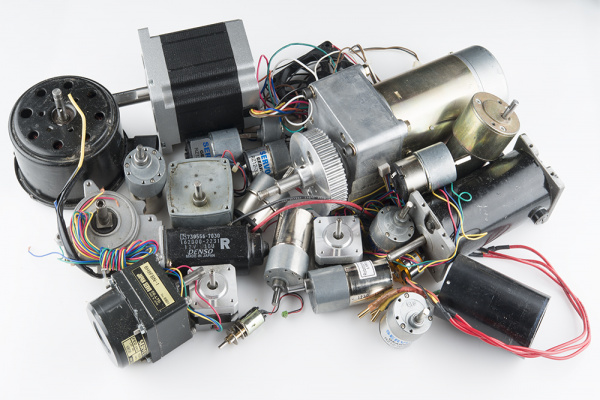 What You Will LearnIn this tutorial we'll cover some of these basic motor types and uses:DC Brush MotorsBrushless MotorsStepper MotorsLinear MotorsWhat Makes A Motor Move?The most vague and simple answer is magnetism! Ok, now let's take this simple force and turn it into a super car!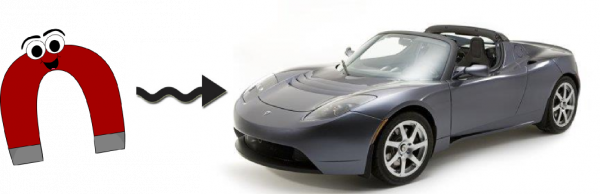 To keep things simple, we will need to look at some concepts through the lens of the thought experiment. 
Some liberties will be taken, but if you want to get down and dirty with the details, you can consult Dr. Griffiths. 
For our thought experiment, we are going to state that a magnetic field is produced by a moving electron i.e. current. While this creates a classical model for us to use, things break down when we reach the atomic level. 
To understand the atomic level of magnetism more, Griffiths explains that in another book...ElectromagnetismTo create a magnet or magnetic field, we are going to have to look at how they are generated. 
The relationship between current and magnetics field behave according to the right-hand rule. As current passes through a wire, a magnetic field forms around the wire in the direction of your fingers as they wrap around it. 
This is a simplification of Ampère's force law as it acts on a current carrying wire. 
Now, if you place that same wire in a pre-existing magnetic field, you can generate a force. 
This force is referred to as the Lorentz force.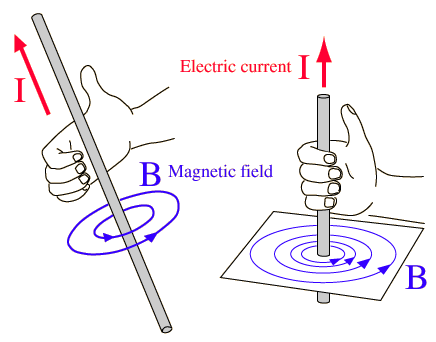 The right-hand rule shows the direction of the magnetic field in relation to the current path.
If the current is increased, the strength of the magnetic field is strengthened. Though, to do something useful with the field, it would take incredible amounts of current. Furthermore, the wire delivering the current would be carrying the same magnetic strength, thus creating uncontrolled fields. 
By bending the wire into a loop, a directed and concentrated field can be created.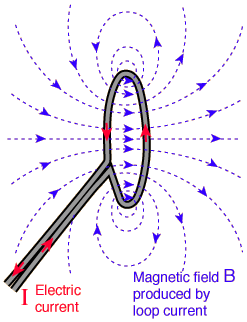 The field has not changed. By bending the wire into a loop, field directions are simply aligned.ElectromagnetsBy looping wire and passing a current, an electromagnet is created. If one loop of wire can concentrate the field, what can you do with more? How about a few hundred more! 
The more loops you add to the circuit, the stronger the field becomes for a given current. If that's the case, why don't we see thousands **, if not **millions, of windings in motors and electromagnets? 
Well, the longer the wire the higher resistance it has. Ohm's law (V = I*R) says to maintain the same current as resistance increases, voltage must increase. In some cases it makes sense to use higher voltages; in other cases some use larger wire with less resistance. Using larger wire is more costly and is generally more difficult to work with. These are factors that have to be weighed when designing a motor.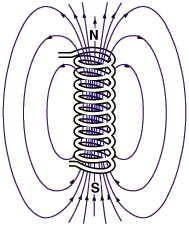 An energized electromagnet producing a magnetic field.Experiment TimeTo create your own electromagnet, simply find a bolt (or other round steel object), some magnet wire (30-22 gauge works fine), and a battery.Note: Lithium Batteries are NOT recomended for this experiment.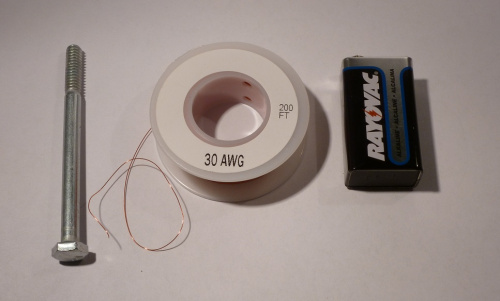 Wrap between 75-100 turns of wire around the steel. Using a steel center further concentrates the magnetic field, increasing its effective strength. We will go over why this is happens in the next section.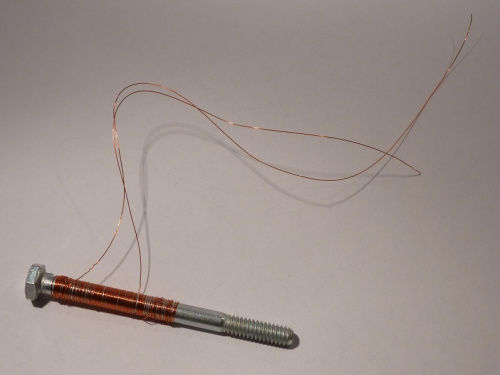 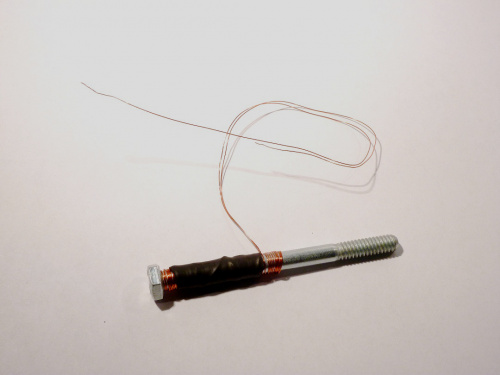 A bit of heat shrink or tape can help keep the coils on the steel center.Now, using sand paper, remove the insulation from the ends of the wires, and connect each wire to each terminal of the battery. Congratulations! You have built the first component of a motor! 
To test the strength of your electromagnet, try to pick up paper clips or other small steel objects.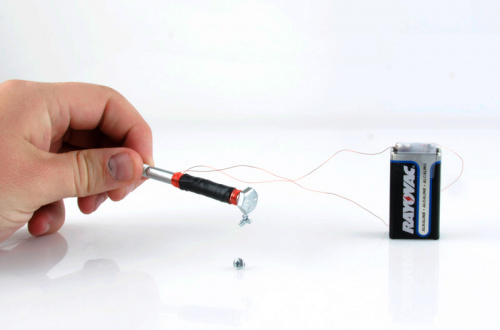 It's not magic, it's SCIENCE!!!FerromagnetismLooking back to the beginning of our thought experiment, magnetic fields may only be produced by a current. Taking the definition of current as a flow of electrons, electrons orbiting an atom should create a current and thus a magnetic field! If every atom has electrons is everything magnetic? 
YES! All matter, including frogs, can express magnetic properties when given enough energy. But not all magnetism is created equally. The reason I can pick up screws with a refriderator magnent and not a frog is the difference between ferromagnetism and paramagnetism. 
The way to differentiate the two (and a few more types) is through the study of quantum mechanics.Ferromagnetism will be our focus, since it is the strongest phenomenon and is what we have the most experience with. 
Further, to relieve us from having to understanding this at the quantum level, we are going to accept that atoms of ferromagnetic materials tend to align their magnetic fields with their neighbors. Though they tend to align, inconsistencies in material and other factors like crystaline structure create magnetic domains.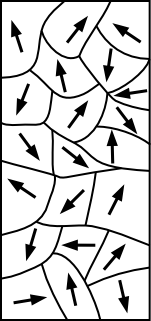 When magnetic domains are aligned in a random order, neighboring fields cancel each other out resulting in a non-magnetized material. Once in the presence of an strong external field it is possible to re-align these domains. By aligning these domains, the overall field strengthens, creating a magnet!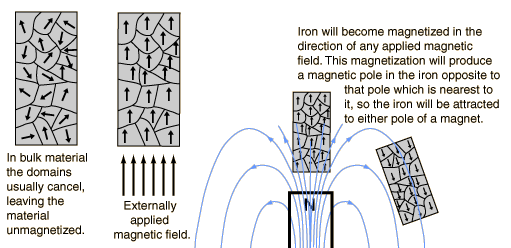 (Credit: HyperPhysics)This re-alignment can be permanent depending on the strength of the field. This is great because we'll need these in the next section.Permanent MagnetsPermanent magnets behave in the same way as electromagnets. The only difference is, well, they are permanent.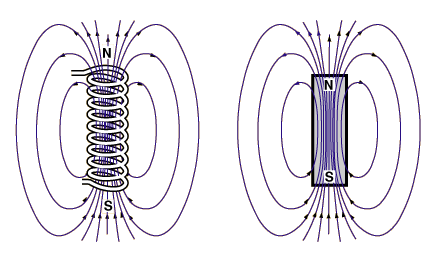 In all drawings, arrows will be pointing away from the north pole and towards the south pole. Another convention is to use the color red to represent north and blue to represent south. To identify a magnets polarity, you can use a compass. Since opposites attract, the needle will point north to the south pole of the magnet.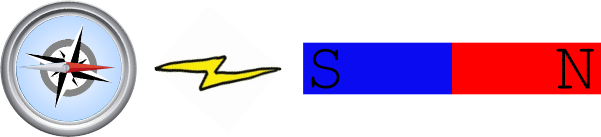 You can perform the same experiment with an electromagnet to determine polarity.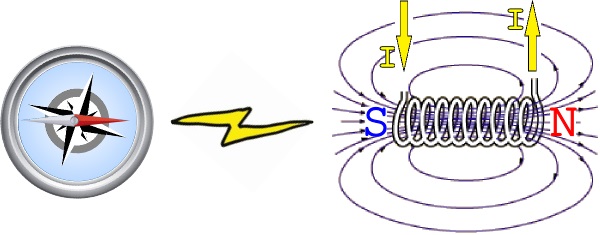 If you reverse the flow of current, you can see how an electromagnet can reverse its poles.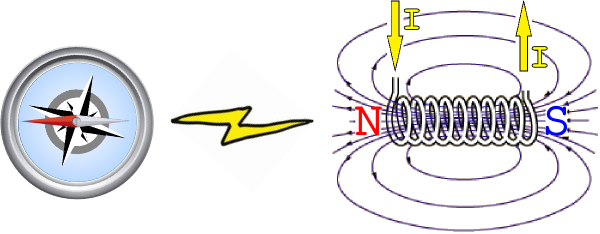 This is a key principle for building motors! Now, let's look at some different motors and how they use magnets and electromagnets.
DC Brush Motors - The Classic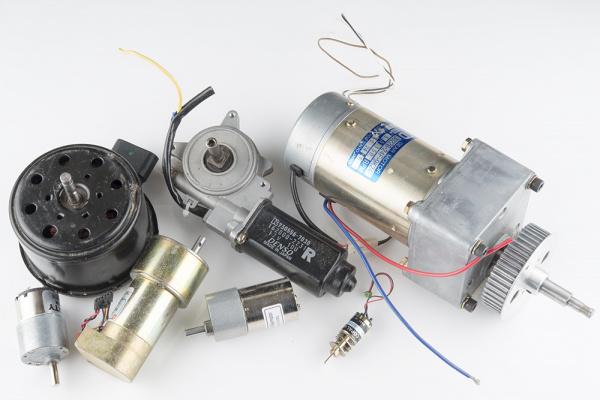 The DC brush motor is one of the simplest motors in use today. 
You can find these motors just about anywhere. They are in household appliances, toys, and automobiles. 
Being simple to construct and control, these motors are the go-to solution for professionals and hobbyists alike.The Anatomy of a Brush Motor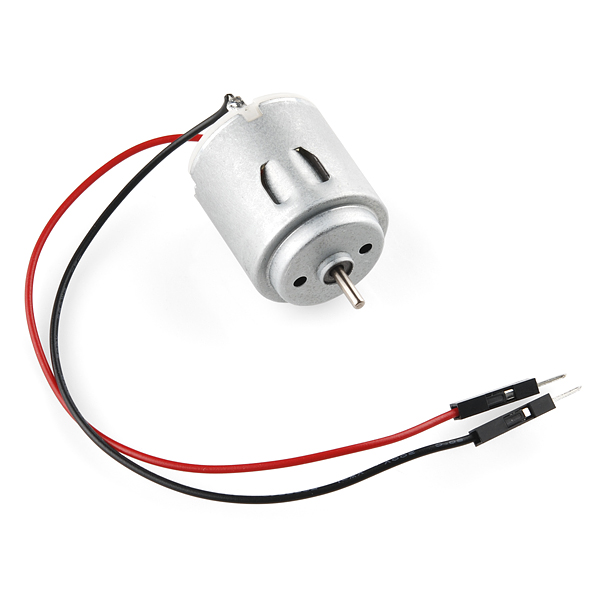 To better understand how one works, let's start by tearing down a simple hobby motor. 
As you can see, they are simple in construction, comprising of a few key components.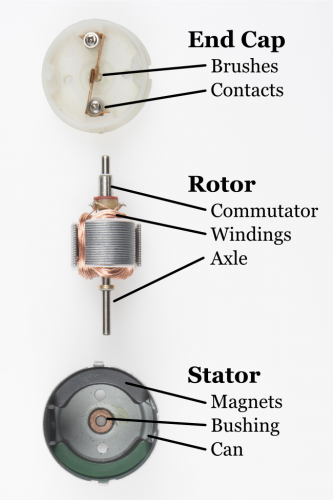 Brushes - Delivers power from the contacts to the armature through the commutatorContacts - Brings power from the controller to the brushesCommutator - Delivers power to the appropriate set of windings as the armature rotatesWindings - Converts electricity to a magnetic field that drives the axleAxle - Transfers the mechanical power of the motor to the user applicationMagnets - Provide a magnetic field for the windings to attract and repelBushing - Minimizes friction for the axleCan - Provides a mechanical casing for the motorTheory of Operation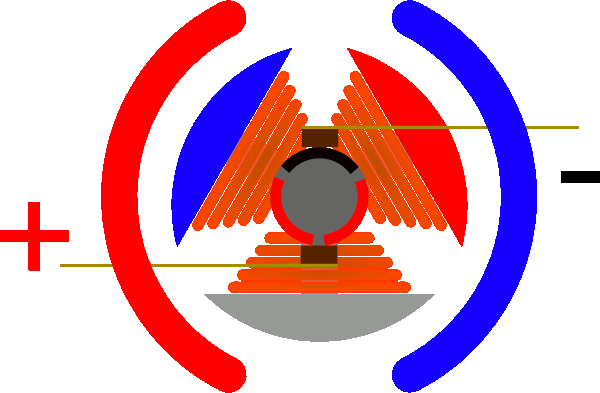 As the windings are energized, they attract to the magnets located around the motor. 
This rotates the motor until the brushes make contact with a new set of commutator contacts. 
This new contact energizes a new set of windings and starts the process again. 
To reverse the direction of the motor, simply reverse the polarity on the motor contacts. 
Sparks inside a brush motor are produced by the brush jumping to the next contact. 
Each wire of a coil is connected to the two closest commutator contacts.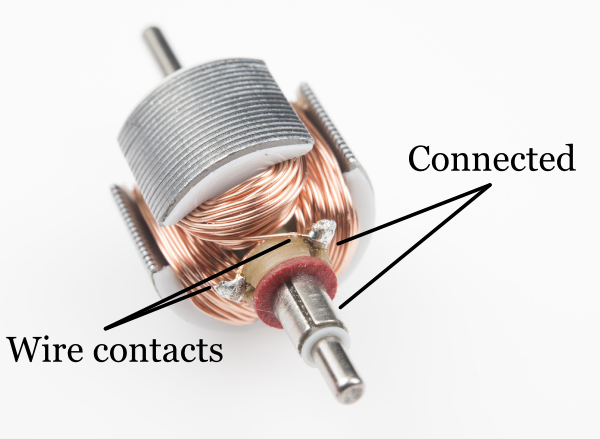 An odd number of windings is always used to prevent the motor from getting locked into a steady state. Larger motors also use more sets of windings to help eliminate "cogging," thus providing smooth control at low revolutions per minute (RPMs). 
Cogging can be demonstrated by rotating the motor axle by hand. You will feel "bumps" in the motion where the magnets are closest to the exposed stator. Cogging can be eliminated with a few tricks in design, but the most prevalent is removing the stator all together. 
These types of motors are referred to as ironless or coreless motors.ProsSimple to controlExcellent torque at low RPMInexpensive and mass producedConsBrushes can wear out over timeBrush arcing can generate electromagnetic noiseUsually limited in speed due to brush heatingBrushless Motors - MORE POWER!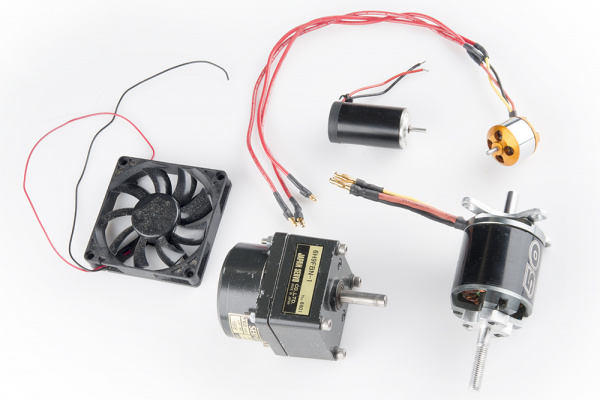 Brushless motors are taking over! Ok, maybe that was an overstatement. However, brushless motors have begun to dominate the hobby markets between aircraft and ground vehicles. Controlling these motors had been a hurdle up until microcontrollers became cheap and powerful enough to handle the task. 
There is still work being done to develop faster and more efficient controllers to unlock their amazing potential. Without brushes to fail, these motors deliver more power and can do so silently. 
Most high-end appliances and vehicles are moving to brushless systems. One notable example is the Tesla Model S.The Anatomy of a Brushless Motor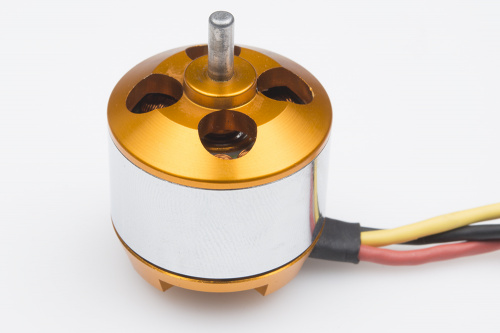 To better understand how one works, let's start by tearing down a simple brushless motor. 
These are commonly found on remote control airplanes and helicopters.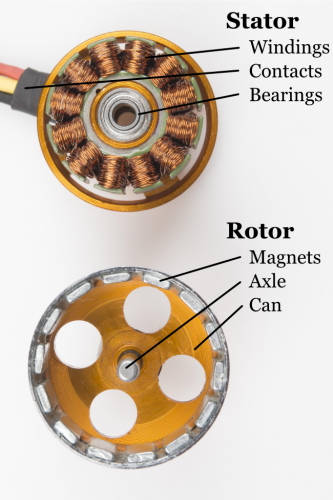 Windings - Converts electricity to a magnetic field that drives the rotorContacts - Brings power from the controller to the windingsBearings - Minimizes friction for the axleMagnets - Provide a magnetic field for the windings to attract and repelAxle - Transfers the mechanical power of the motor to the user applicationTheory of Operation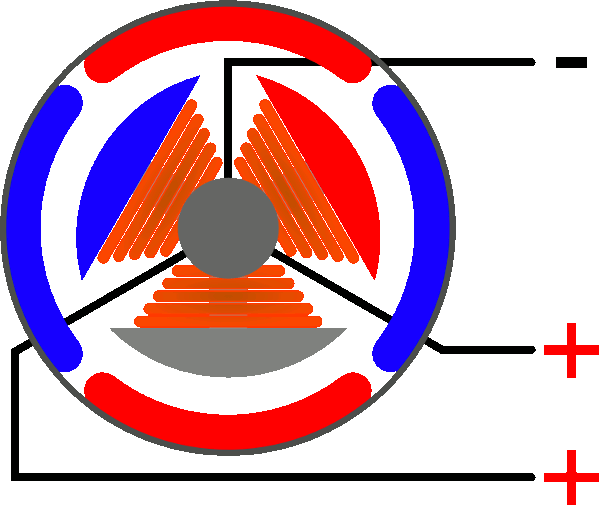 The mechanics of a brushless motor are incredibly simple. 
The only moving part is the the rotor, which contains the magnets. Where things become complicated is orchestrating the sequence of energizing windings. 
The polarity of each winding is controlled by the direction of current flow. The animation demonstrates a simple pattern that controllers would follow. Alternating current changes the polarity, giving each winding a "push/pull" effect. 
The trick is keeping this pattern in sync with the speed of the rotor. There are two (widely used) ways this can be accomplished. Most hobby controllers measure the voltage produced (back EMI) on the un-energized winding. 
This method is very reliable in high velocity operation. As the motor rotates slower, the voltage produced becomes more difficult to measure and more errors are induced. Newer hobby controllers and many industrial controllers utilize Hall effect sensors to measure the magnets position directly.  This is the primary method for controlling computer fans.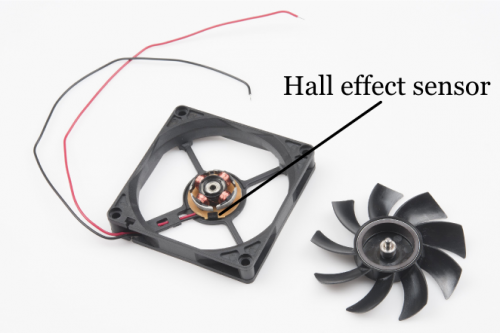 ProsReliableHigh speedEfficientMass produced and easy to findConsDifficult to control without specialized controllerRequires low starting loadsTypically require specialized gearboxes in drive applicationsStepper Motors - Simply Precise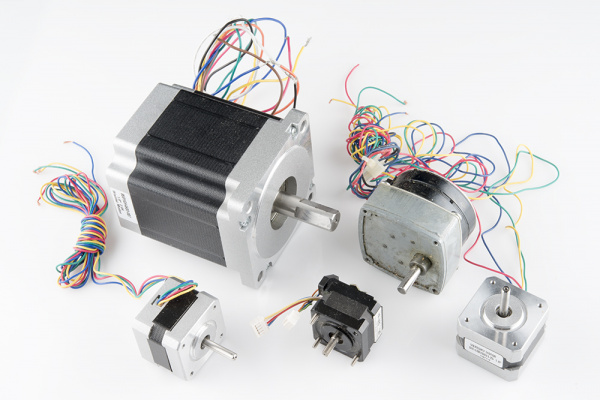 Stepper motors are great motors for position control. 
They can be found in desktop printers, plotters, 3d printers, CNC milling machines, and anything else requiring precise position control. 
Steppers are a special segment of brushless motors. They are purposely built for high-holding torque. This high-holding torque gives the user the ability to incrementally "step" to the next position. This results in a simple positioning system that doesn't require an encoder. 
This makes stepper motor controllers very simple to build and use.The Anatomy of a Stepper Motor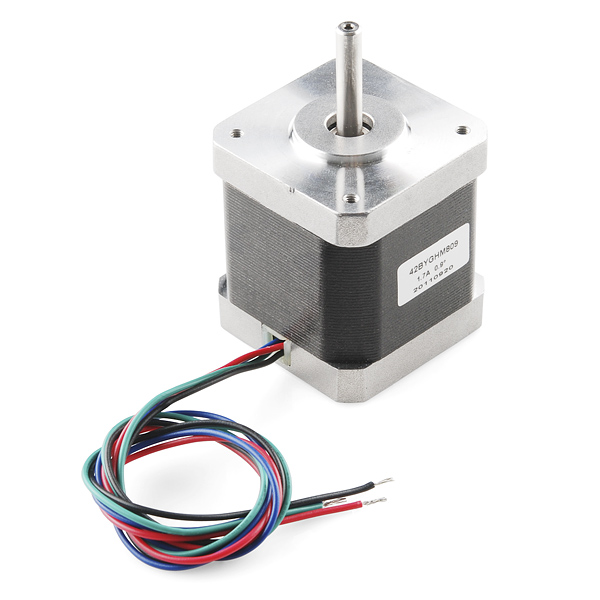 To better understand how one works, let's start by tearing down a simple stepper motor. 
As you can see, these motors are built for direct drive loads containing a few key components.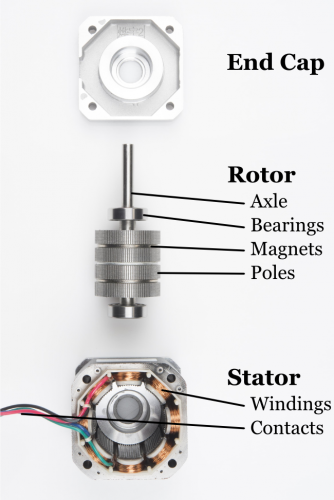 Axle - Transfers the mechanical power of the motor to the user applicationBearings - Minimizes friction for the axleMagnets - Provide a magnetic field for the windings to attract and repelPoles - Increases the resolution of the step distance by focusing the magnetic fieldWindings - Converts electricity to a magnetic field that drives the axleContacts - Brings power from the controller to the windingsTheory of Operation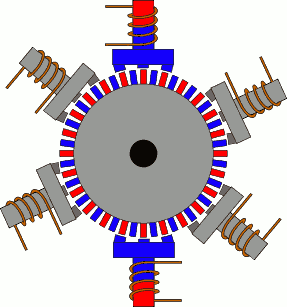 (Credit: PCB heaven)Stepper motors behave exactly the same as a brushless motor, only the step size is much smaller. 
The only moving part is the the rotor, which contains the magnets. Where things become complicated is orchestrating the sequence of energizing windings. The polarity of each winding is controlled by the direction of current flow. The animation demonstrates a simple pattern that controllers would follow. Alternating current changes the polarity, giving each winding a "push/pull" effect. A notable difference is how the magnet structure of a stepper is different. It is difficult to get an array of magnets to behave nicely on a small scale. It's also very expensive. To get around this, most stepper motors utilize a stacked plate method to direct the magnetic poles into "teeth".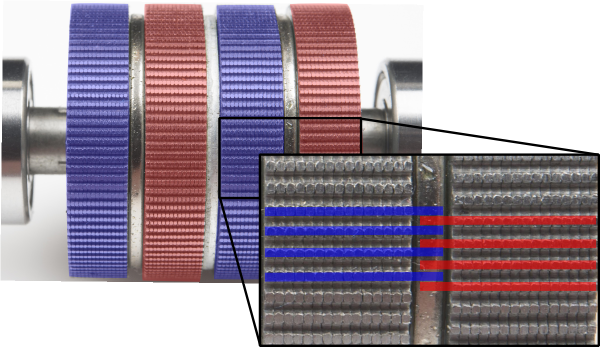 In a brushless motor, back EMF is used to measure velocity. 
A stepper relies on the short throw of each winding to "guarantee" it reaches the desired point in time. 
In highspeed travel, this can lead to stalling where the rotor can't keep up with the sequence. There are ways around this, but they rely on a higher understanding of the relationship between motor windings and inductance.ProsExcellent position accuracyHigh holding torqueHigh reliabilityMost steppers come in standard sizesConsSmall step distance limits top speedIt's possible to "skip" steps with high loadsDraws maximum current constantlyLinear Motors - The Future!!!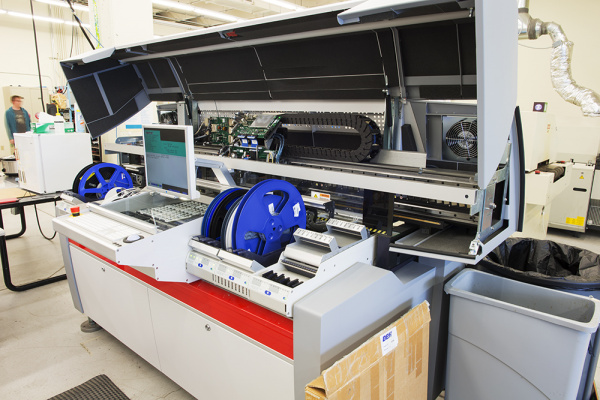 The future is linear! In high-speed pick and place machines speed is everything. With speed comes friction, with friction comes maintanence, with maintanance comes downtime, with downtime comes lost productivity. 
By removing the components needed to transfer rotary to linear motion, the system becomes much lighter and more efficient. Linear motors are simple to maintain, and, with only one moving part, are incredibly reliable. 
Did I mention they are incredibly fast?! This is the pick and place machine we are using in production, and it is
incredibly fast! This machine also packs such a punch, there is a warning for pacemakers on it. There is an entire row of high-power, rare-earth magnets.
The Anatomy of a Linear MotorTo better understand how one works, let's look inside our pick and place machine downstairs.Motion Module - Contains electromagnets and controller.Magnets - Provide a magnetic field for the coils to attract and repelLinear Beaning - Keeps the motor in alignment with magnets and is the only moving part.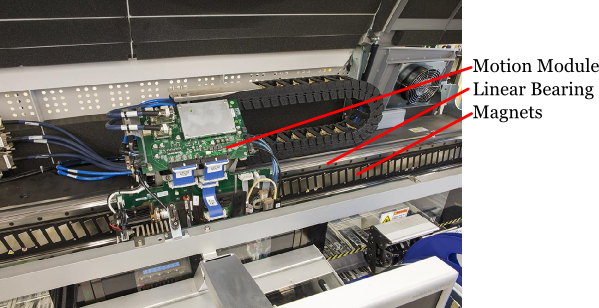 Theory of Operation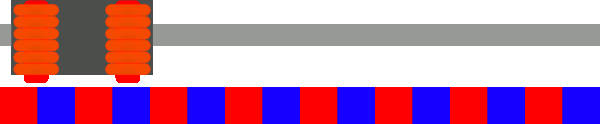 The mechanics of a linear motor is nearly identical to a brushless motor. The only difference is if you were to take a brushless motor and unfold it into a straight line you'd have a linear motor. The Motion Module is the only moving part. Where things become complicated is orchestrating the sequence of energizing coils. The polarity of each coil is controlled by the direction of current flow. 
Alternating current changes the polarity giving each coil a "push/pull" effect. In a linear motor, there is typically an encoder or some advanced positioning system to keep track of the location of the Motion Module. To reach a high position accuracy, the controllers are much more complicated than anything found on a conventional system. Microstepping is a method to "throttle" the magnets to provide smooth and precise motion. 
To achieve this though, linear motors require a highly specialized controller tuned for each motor. As controller technology improves, we are likely to see these motors decrease in price. Maybe someday our 3D printers will print in seconds and not hours!ProsReliableHigh speedEfficientNo rotary to linear conversion requiredConsExpensiveRequire custom controllersPurpose built for each systemDid I mention expensive?Speed regulation of a DC motorAdjust the rotation speed of the DC motor by a potentiometer and PWM technique.
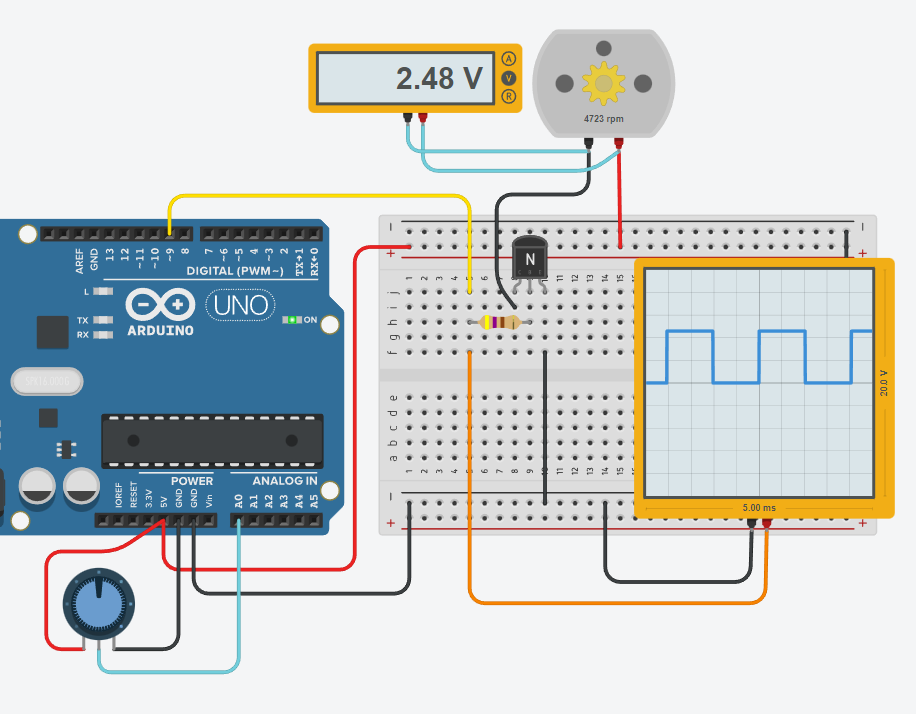 The DC motor cannot be powered directly from an Arduino PIN since the current required by the motor is higher than that supplied by a PIN.If the current required by the motor is a few hundred mA, the Arduino 5V output can be used.If a dedicated power supply is used, it is necessary to put the ground in common with that of the Arduino to guarantee correct operation (the same reference is needed for the ground).The speed regulation of the DC motor is carried out in 2 ways:- regulating the voltage across the motor (for example with a potentiometer)- regulating the time (PWM) in which the maximum power supply voltage of the motor is applied to its endsThe 2nd method allows you to adjust the speed while also keeping the driving torque always high, while in the 1st way the torque drops proportionally to the applied voltage.To supply sufficient current to the motor it is necessary to use an amplifier (transistor) controlled in PWM by an Arduino PIIN.The oscilloscope allows you to view the PWM regulation signal (0-5V) generated by an Arduino PIN.EXERCISEComplete the assigned code that allows you to adjust the motor speed and show the (0-100) % of the adjustment on the screen via the serial lineCODE:int motorPin = 9;  // PWMint potPin = A0;   // POTENTIOMETERint potValue = 0;void setup(){  pinMode(potPin, INPUT);  pinMode(motorPin, OUTPUT);  Serial.begin(9600);}void loop(){  // read the value from the sensor  if (analogRead(potPin) != potValue)   {        _________________
      _________________
      _________________
      _________________  }  delay(20); // Wait for 20ms}Briefly answer the following questionsWhat is the relationship between the electric current and the magnetic field in a conductor?Why is copper wire used in the form of coils in motors?What is the difference between a magnet and an electromagnet?What happens in an electromagnet if we reverse the flow of current?What are the main parts of a brush DC motor?Come si elimina il "cogging" nei motori CC?What is the torque of a DC motor like at low rpm?What are the benefits of a brushless DC motor?What are the disadvantages of a brushless DC motor?Why are linear motors lighter and more efficient than DC motors for achieving linear motion?What are linear bearings used for in linear motors?Why is "microstepping" used in linear motors?